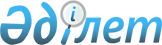 Об утверждении государственного образовательного заказа на дошкольное воспитание и обучение, размера подушевого финансирования и родительской платы на 2013 год
					
			Утративший силу
			
			
		
					Постановление акимата Енбекшильдерского района Акмолинской области от 29 августа 2013 года № А-6/246. Зарегистрировано Департаментом юстиции Акмолинской области 1 октября 2013 года № 3820. Утратило силу в связи с истечением срока применения - (письмо акимата Енбекшильдерского района Акмолинской области от 30 октября 2014 года № 1106)      Сноска. Утратило силу в связи с истечением срока применения - (письмо акимата Енбекшильдерского района Акмолинской области от 30.10.2014 № 1106).      Примечание РЦПИ.

      В тексте документа сохранена пунктуация и орфография оригинала.

      В соответствии с Законом Республики Казахстан «О местном государственном управлении и самоуправлении в Республике Казахстан» от 23 января 2001 года, подпунктом 8-1) пункта 4 статьи 6 Закона Республики Казахстан «Об образовании» от 27 июля 2007 года, акимат района ПОСТАНОВЛЯЕТ:



      1. Утвердить прилагаемый государственный образовательный заказ на дошкольное воспитание и обучение, размер подушевого финансирования и родительской платы на 2013 год согласно приложению.



      2. Контроль за исполнением настоящего постановления возложить на заместителя акима района Ахметову О.Т.



      3. Настоящее постановление вступает в силу со дня государственной регистрации в Департаменте юстиции Акмолинской области и вводится в действие со дня официального опубликования.      Аким района                                А.Садуақасұлы

Приложение      

к постановлению акимата

Енбекшильдерского района

от 29 августа 2013 года

№ А-6/246       

Государственный образовательный заказ

на дошкольное воспитание и обучение, размер

подушевого финансирования и родительской платы

на 2013 годпродолжение таблицы:
					© 2012. РГП на ПХВ «Институт законодательства и правовой информации Республики Казахстан» Министерства юстиции Республики Казахстан
				Наименование

районаКоличество воспитанников

организаций дошкольного

воспитания и обученияКоличество воспитанников

организаций дошкольного

воспитания и обученияКоличество воспитанников

организаций дошкольного

воспитания и обученияРазмер подушевого

финансирования в

дошкольных организациях

в месяц (тенге)Размер подушевого

финансирования в

дошкольных организациях

в месяц (тенге)Размер подушевого

финансирования в

дошкольных организациях

в месяц (тенге)Детский сад (государственный/частный)Мини-центр с полным днем пребывания при школеМини-центр с неполным днем пребывания при школеДетский сад (государственный/частный)Мини-центр с полным днем пребывания при школеМини-центр с неполным днем пребывания при школеЕнбекшильдерский район1002525019377139136957Средняя стоимость расходов на

одного воспитанника в месяц

(тенге)Средняя стоимость расходов на

одного воспитанника в месяц

(тенге)Средняя стоимость расходов на

одного воспитанника в месяц

(тенге)Размер родительской платы в

дошкольных организациях

образования в месяц (тенге)Размер родительской платы в

дошкольных организациях

образования в месяц (тенге)Размер родительской платы в

дошкольных организациях

образования в месяц (тенге)Детский сад (государственный/частный)Мини-центр с полным днем пребывания при школеМини-центр с неполным днем пребывания при школеДетский сад (государственный/частный)Мини-центр с полным днем пребывания при школеМини-центр с неполным днем пребывания при школе19377139136957520045000